Gesuch-ErstellerIn: VerantwortlichkeitenVeranstalterIn ist die AnsprechpersonBeschrieb der VeranstaltungGrobbeschrieb der VeranstaltungProgramm / Unterhaltung2. Personenanzahl ZeitenSicherheit / Einrichten und Abräumen InfrastrukturBeim Einrichten, Zu- und Wegfahren ist auf die Sicherheit jeglicher Verkehrsteilnehmer zu achten (Schülerinnen und Schüler, weitere Verkehrsteilnehmer, etc.). Für die Schulanlagen gelten besondere Bedingungen:Während dem Schulbetrieb sind die Parkplätze der Libelle und der beiden Schulhausplätze bis Freitag um 15.00 Uhr nicht befahrbar bzw. bei einer Reservation ist explizit anzufragen.Die Chrüzacherhalle darf auf dem Untergeschoss (EG) während den Schulzeiten von der Baselstrasse angefahren werden. Ein Wenden auf den Schulplätzen ist jedoch untersagtVorgehensweise Einrichten und Abräumen InfrastrukturZu- und Wegfahrten während FestbetriebSicherheitsdienstDer Veranstalter hat sofern notwendig einen Sicherheitsdienst zu beauftragen (siehe Punkt 9).Schutz und Rettung Brandschutz und SicherheitsabnahmeDie Fluchtzonen zu den Notausgangtüren sind markiert. Betreffend den Notfallplänen muss der Hausdienst beigezogen werden.Die kostenpflichtige Abnahme erfolgt vor dem Festanlass durch die Feuerwehr Knutwil-Mauensee und wird schriftlich festgehalten. Der Veranstalter bietet die Feuerwehr auf und informiert diese entsprechend. (Kommandant Thomas Staffelbach, Tel. 076 424 87 61, info@fw-knutwil-mauensee.ch)SanitätspostenSanitätsposten sind sicherzustellen. Die Bestimmung des Gefahrenpotentials soll gemäss Reglement zum Postendienst des Samariterbundes erfolgen und entsprechend umgesetzt werden. Der Sanitätsdienst sowie die entsprechenden Versicherungen ist Sache des Veranstalters. Zufahrt BlaulichtorganisationenRestrisikenTrotz sorgfältiger Planung und Organisation, Vorbereitung und Absprachen, baulichen, planerischen und präventiven Massnahmen bestehen für eine solche Veranstaltung leider Restrisiken, welche nicht vorhergesehen werden können oder auf die aus organisatorischer Sicht nicht oder nur bedingt Einfluss genommen werden kann. Es sind dies beispielsweise;UnfälleDeliktische HandlungenEreignisse die eine Flucht oder Panik auslösenFehlverhalten von Menschen (menschliches Versagen)Leichtsinn von BesuchernÜbermässiger Alkohol- und DrogenkonsumNichtbefolgen von Anweisungen und VerbotenEs ist also nicht auszuschliessen oder gänzlich zu verhindern, dass ein BesucherIn Opfer eines Unfalles oder einer Straftat wird oder sich durch Leichtsinn und/oder fehlende Eigenverantwortung bewusst oder fahrlässig selber in Gefahr bringt.Der Veranstalter aber auch die Besucherinnen und Besucher nehmen zur Kenntnis, dass solche Veranstaltungen immer die beschriebenen Restrisiken bergen. Eine 100%ige Sicherheit kann den Besuchenden jedoch nicht geboten werden.Der Veranstalter dokumentiert mit diesem Sicherheitskonzept, was alles vorgekehrt wurde, um die konkreten Risiken sowie die Restrisiken so zu minimieren, dass sie in einem für alle akzeptablen Rahmen liegen. Die Massnahmen und Szenarien sind nach derzeitigem Wissensstand und den Erfahrungen des Veranstalters entstanden und mit den Behörden abgesprochen. Sie beinhalten auch die Massnahmen und Empfehlungen der Fachstelle Crowd Management.Alle involvierten Beteiligten haben nach bestem Wissen und Gewissen zu diesem Sicherheitskonzept beigetragen.a) Erwartete Restrisiken für den AnlassParkplatzkonzeptDas Parkplatzkonzept für den Anlass basiert auf den Vorgaben von Bucher + Partner AG, Chr.-Schnyderstrasse 46, 6210 Sursee, für die Schulanlage St. Erhard.VorgabenBenötigte Infrastrukturen: >> Gemäss ReservationsanmeldungGrundlagen Parkplatzkonzept (erstellt von Bucher + Partner vom Jahr 2020)Parkplätze für AutosGemäss Punkt 4.4 des grundlegenden Parkplatzkonzeptes Schulhaus-Areal St. Erhard von Bucher + Partner vom Jahr 2020 sind unter Berücksichtigung des Standort-Typs die Gabelwerte für das minimal und das maximal erforderliche Parkfelder-Angebot mit den angegebenen Prozentwerten festgelegt. Gemäss Erfahrung kann bei Veranstaltungen mit dem Fokus auf die einheimische -Bevölkerung das Parkplatz-Angebot weiter reduziert werden. Dies unter der Voraussetzung, dass die Werbung nur innerhalb der Gemeinde (Homepage, Flyer, Broggeschlag, Plakate) erfolgt und auf reduzierte Parkplätze aufmerksam gemacht wird. Orientierung notwendige Parkplätze anhand Veranstaltungsgrösse und Personenzahl (ohne Helfer)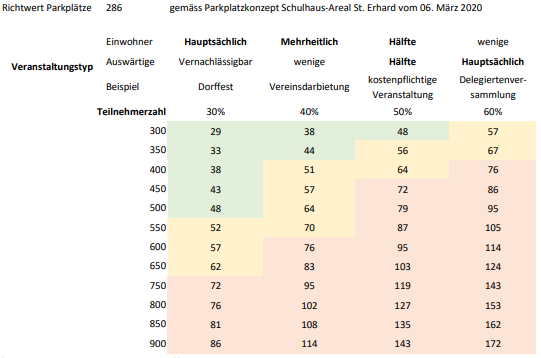 (Bsp. Es handelt sich um ein Dorffest, bei dem kaum auswärtige Personen erwartet werden. Die Werbung findet nur innerhalb der Gemeinde statt. Deshalb wird beantragt, dass mit einem Reduktionsfaktor von 30% gerechnet werden darf.) Dies ergibt bei 750 erwartenden Personen eine notwendige Parkplatzanzahl von rund 70. Bei der Schulanlage St. Erhard kann dies z.B. mit den beiden Parkplätzen Libelle und Schulhausplatz erreicht werdenHelferparkplätze sind separat auszuweisen.Behindertenparkplätze
Pro 50 Parkfelder ist ein Behindertenparkplatz zu markieren. Parkplätze für Velos
Es sind in ausreichender Anzahl Veloparkplätze vorzusehen (pro 100 Personen 15 Veloparkplätze).Verkehrsdienst- und ParkdienstIm Grundsatz muss ein Parkdienst beigezogen werden, wenn mit mehr als 50 Fahrzeugen gerechnet werden muss. Ab 70 Fahrzeugen müssen zudem folgende Punkte beachtet werden: Es ist ein ausgebildeter Verkehrsdienst beizuziehen. Der Verkehrsdienst füllt die Parkplätze gemäss dem Parkplatzkonzept und regelt den Verkehr, damit unbeteiligte Fahrzeuglenker nicht eingeschränkt werden. Die Zufahrten für die Blaulichtorganisationen bei Notfällen wie zum Beispiel Ambulanz, Feuerwehr und Polizei müssen offengehalten werden. Sämtliche Einfahrten müssen freigehalten werden. Sichere Fussgängerverbindung zur Anlassstätte sind sicherzustellen Eventuell ist ein Shuttlebus bereitzustellen.Die mit dem Parkplatzkonzept verbundenen verkehrstechnischen Signalisationen sind durch den Verkehrsdienst zu gewährleisten.BeschilderungSofern eine Strassensperrung durch die Polizei erfolgt, sind entsprechende Anweisungen umzusetzen. Parkplatzkonzept für den AnlassEin Übersichtsplan (Beispiel siehe Anhang 11 b) ist dem Gesuch beizulegen.Geplantes Parkfelder-AngebotBehindertenparkplätzeParkplätze für VelosAblauf ParkierungAbschluss / BestätigungDer Veranstalter bestätigt hiermit, das Sicherheits- und Parkplatzkonzept vollständig und den Tatsachen entsprechend ausgefüllt zu haben.Datum: Unterzeichnung: AnhängeÜbersichtsplan Parkierung (als Beispiel zum Einreichen)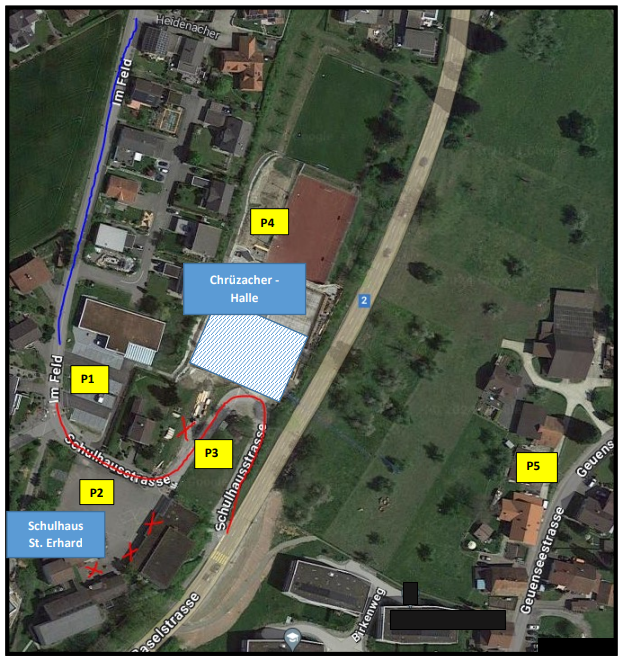 Legende:
 	Haupt-Zufahrt ab Baselstrasse
 	Zufahrt von Knutwil über Heidenacherstrasse bis Sommerferien 2023
X X X X	VeloparkplätzeP1	32 Parkplätze Schulhausplatz Libelle P2	42 Parkplätze Schulhausplatz St. Erhard, (davon 2 Behindertenparkplätze)P3	4 primär Helfer-Parkplätze SchnitzelbunkerP4	Roter Hartplatz darf nur als Helferparkplatz genutzt werden.P5	Geuenseestrasse (separate Bewilligung durch Luzerner Polizei nötig!)BeilagenFolgende Dokumente sind in der Beilage angefügt:Sicherheits- und Parkplatzkonzept für 